Задание 1Вы являетесь руководителем проекта по разработке и вводу в эксплуатацию системы учета рабочего времени сотрудников. Ваш проект подразумевает как установку необходимо пропускного оборудования, так и отладку и ввод в эксплуатацию информационной системы, проводящей учет рабочего времени сотрудников. Вам необходимо составить отчет с использованием показателей освоенного объема. На основании бюджета проекта и с учетом фактических данных по исполнению проекта  вами собрана следующая информация. Задача «Подготовка информации по картам прохода» как планировалось,  полностью выполнена. В качестве консультантов по данной задачи выступали сотрудники внешней компании, фактическая выплата которым составила 2000. Задача «Доставка пропускного оборудования»  еще не началась, и выплат по ней еще не было. В соответствии с бюджетом на нее должны были потратить к данному моменту 3500. Задача «Заключение договора на поставку информационной системы»   выполнена на 50%, в соответствии с бюджетом на нее должны были потратить  1500, фактические затраты по ней составили 1000. Задача «Оплата информационной системы» еще не началась, так как не был заключен договор. Хотя в соответствии с бюджетом на нее должны были потратить  4000. Фактически оплат  по данной работе еще не было. Задача «Сбор требований отдела персонала»  началась (метод 25/75%),  в соответствии с бюджетом, на данную задачу должны были потратить к данному моменту 400, фактически данная задача стоила 600. Задача «Сбор требований финансового отдела» началась (метод 50/50%),    в соответствии с бюджетом на нее должны были потратить 800, фактически потратили 1400.  Утвержденная стоимость всего проекта 26000.Вам необходимо рассчитать показатели освоенного объема для всех перечисленных задач, включая прогнозные показатели, указанные в таблице.Задание 2Какова дополнительная стоимость выполнения проекта, сетевая модель которого представлена на рисунке, в течение 11 дней. Нормальные и сжатые длительности и стоимости работ указаны в таблице.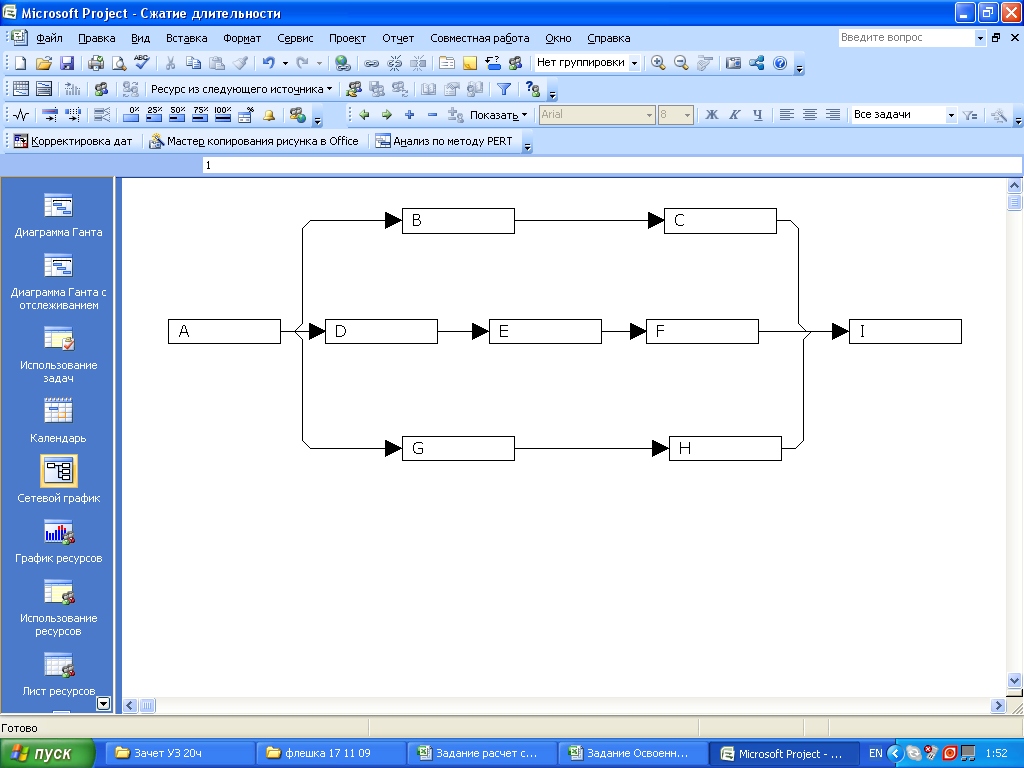 Дополнительная стоимость сжатия проекта до 11 дней________________ЗадачиBAC%BCWS (PV)ACWP (AC)BCWP (EV)SVCVПодготовка информации по картам прохода1400Доставка пропускного оборудования7400Заключение договора на поставку ИС1900Оплата информационной системы4300Сбор требований отдела персонала1200Сбор требований финансового отдела2000ИТОГОCPIEAC (без учета тенденций)EAC (c  учетом тенденций)норм.дл.норм.ст.сж.дл.сж.стA340021000B47002800C350011000D25001550E480021000F57004900G44003600H680021600I11301130